Publicado en Madrid el 29/06/2020 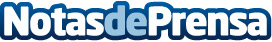 IESA ofrece a los administradores de fincas financiar derramas en las comunidades de vecinos que gestionanMediante el acuerdo suscrito entre IESA y Bankinter Consumer Finance, las comunidades de propietarios podrán reducir las derramas para acometer las obras, reformas y adaptaciones de espacios comunes de una manera más cómoda e inmediata. El proceso de solicitud y contratación de estos préstamos es ágil y 100% online a través de la plataforma que IESA pone a disposición de los administradores de fincas. Las comunidades pueden solicitar un máximo de 250.000 euros y contarán con el dinero en 48 horasDatos de contacto:Everythink PR91 551 98 91Nota de prensa publicada en: https://www.notasdeprensa.es/iesa-ofrece-a-los-administradores-de-fincas Categorias: Nacional Inmobiliaria Finanzas Software http://www.notasdeprensa.es